Name of District: Click here to enter text. 								Date:  Click here to enter a date. Name of Implementation Team Members:  Click here to enter text. Exploration StageDecision regarding commitment to adopting the program/practices and supporting successful implementationImplementation Team, communication plan developedIdentify need, programs to meet need, determine fit, examine evidenceConsider resource availability, assessing readiness, capacity to implement
Action Planning:  What might we do to further strengthen our Exploration process? Are there activities we need to revisit? What are the “next right steps” to engage in or revisit activities? Installation StageSet up infrastructure so that successful implementation can take place and be supported Establish team and data systems, develop training and coaching plansTry out the practices, work out details, learn and improve before expanding to other contextsAction Planning:  What might we do to further strengthen our Installation process? Are there activities we need to revisit? What are the “next right steps” to engage in or revisit activities?The Active Implementation Hub, AI Modules and AI Lessons are developed by theState Implementation & Scaling-up of Evidence-based Practices Center (SISEP) and The National Implementation Research Network (NIRN)located at The University of North Carolina at Chapel Hill’s FPG Child Development Institute. Copyright 2015.THE ACTIVE IMPLEMENTATION HUB | implementation.fpg.unc.eduInitial Implementation StagePlans for communication, coaching and support are developed and sharedSystems in place for coaching, data measuring and reportingRevision of Implementation Drivers recommended based on review of challenges and sustainabilityAction Planning: What might we do to further strengthen and learn from our Initial Implementation process? Are there activities we need to revisit? What are the “next right steps” to engage in or revisit activities?The Active Implementation Hub, AI Modules and AI Lessons are developed by theState Implementation & Scaling-up of Evidence-based Practices Center (SISEP) and The National Implementation Research Network (NIRN)located at The University of North Carolina at Chapel Hill’s FPG Child Development Institute. Copyright 2015.THE ACTIVE IMPLEMENTATION HUB | implementation.fpg.unc.eduFull Implementation StageMonitoring and support systems in place for each Implementation DriverFeedback processes are in place and functioningData are used by agency leadership and implementation teams to make decisionsAction Planning: What might we do to further strengthen and maintain our Full Implementation? Are there activities we need to revisit? What are the “next right steps” to engage in or revisit activities?The Active Implementation Hub, AI Modules and AI Lessons are developed by theState Implementation & Scaling-up of Evidence-based Practices Center (SISEP) and The National Implementation Research Network (NIRN)located at The University of North Carolina at Chapel Hill’s FPG Child Development Institute. Copyright 2015.THE ACTIVE IMPLEMENTATION HUB | implementation.fpg.unc.eduActivity: Implementation Stages Implementation Stages Action Plan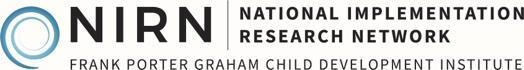 ActivitiesTime FramePerson(s) ResponsibleResources neededClick here to enter text.Click here to enter text.Click here to enter text.Click here to enter text.Click here to enter text.Click here to enter text.Click here to enter text.Click here to enter text.Click here to enter text.Click here to enter text.Click here to enter text.Click here to enter text.Click here to enter text.Click here to enter text.Click here to enter text.Click here to enter text.Click here to enter text.Click here to enter text.Click here to enter text.Click here to enter text.ActivitiesTime FramePerson(s) ResponsibleResources neededClick here to enter text.Click here to enter text.Click here to enter text.Click here to enter text.Click here to enter text.Click here to enter text.Click here to enter text.Click here to enter text.Click here to enter text.Click here to enter text.Click here to enter text.Click here to enter text.Click here to enter text.Click here to enter text.Click here to enter text.Click here to enter text.Click here to enter text.Click here to enter text.Click here to enter text.Click here to enter text.ActivitiesTime FramePerson(s) ResponsibleResources neededClick here to enter text.Click here to enter text.Click here to enter text.Click here to enter text.Click here to enter text.Click here to enter text.Click here to enter text.Click here to enter text.Click here to enter text.Click here to enter text.Click here to enter text.Click here to enter text.Click here to enter text.Click here to enter text.Click here to enter text.Click here to enter text.Click here to enter text.Click here to enter text.Click here to enter text.Click here to enter text.ActivitiesTime FramePerson(s) ResponsibleResources neededClick here to enter text.Click here to enter text.Click here to enter text.Click here to enter text.Click here to enter text.Click here to enter text.Click here to enter text.Click here to enter text.Click here to enter text.Click here to enter text.Click here to enter text.Click here to enter text.Click here to enter text.Click here to enter text.Click here to enter text.Click here to enter text.Click here to enter text.Click here to enter text.Click here to enter text.Click here to enter text.